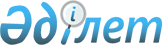 Об установлении перечня приоритетных сельскохозяйственных культур и норм субсидий
					
			Утративший силу
			
			
		
					Постановление акимата Карагандинской области от 22 июля 2014 года № 37/01. Зарегистрировано Департаментом юстиции Карагандинской области 30 июля 2014 года № 2701. Утратило силу постановлением акимата Карагандинской области от 12 июня 2015 года № 32/07      Сноска. Утратило силу постановлением акимата Карагандинской области от 12.06.2015 № 32/07 (вводится в действие со дня его первого официального опубликования).

      В соответствии с Законом Республики Казахстан от 23 января 2001 года "О местном государственном управлении и самоуправлении в Республике Казахстан", постановлением Правительства Республики Казахстан от 29 мая 2014 года № 575 "Об утверждении Правил субсидирования повышения урожайности и качества продукции растениеводства, стоимости горюче-смазочных материалов и других товарно-материальных ценностей, необходимых для проведения весенне-полевых и уборочных работ, путем субсидирования производства приоритетных культур и стоимости затрат на возделывание сельскохозяйственных культур в защищенном грунте" акимат Карагандинской области ПОСТАНОВЛЯЕТ:



      1. Установить нижеследующее:



      1) перечень приоритетных сельскохозяйственных культур согласно приложению 1 к настоящему постановлению;



      2) нормы субсидий на удешевление стоимости горюче-смазочных материалов и других товарно-материальных ценностей, необходимых для проведения весенне-полевых и уборочных работ согласно приложению 2 к настоящему постановлению;



      2. Признать утратившими силу постановление акимата Карагандинской области от 24 июня 2013 года № 40/07 "Об установлении перечня приоритетных культур, норм субсидий, видов субсидируемых удобрений и гербицидов" (зарегистрировано в Реестре государственной регистрации нормативных правовых актов за № 2378 от 2 августа 2013 года, опубликовано в газетах "Орталық Қазақстан" от 17 августа 2013 года за № 141-142 (21 547), "Индустриальная Караганда" от 17 августа 2013 года за № 116 (21 449).



      3. Контроль за исполнением постановления "Об установлении перечня приоритетных сельскохозяйственных культур и норм субсидий" возложить на курирующего заместителя акима области.



      4. Настоящее постановление вводится в действие со дня его первого официального опубликования.      Аким Карагандинской области                Н. Абдибеков      СОГЛАСОВАНО      Министр сельского хозяйства

      Республики Казахстан

      А. Мамытбеков

      25 июль 2014 года

Приложение 1

к постановлению акимата

Карагандинской области

от 22 июля 2014 года № 37/01 

Перечень приоритетных сельскохозяйственных культур

Приложение 2

к постановлению акимата

Карагандинской области

от 22 июля 2014 года № 37/01 

Нормы субсидий на удешевление стоимости горюче-смазочных материалов и других товарно-материальных ценностей, необходимых для проведения весенне-полевых и уборочных работ
					© 2012. РГП на ПХВ «Институт законодательства и правовой информации Республики Казахстан» Министерства юстиции Республики Казахстан
				№

п/пНаименование приоритетных культур1.пшеница2.ячмень3.овес4.зернобобовые (за исключением нута)5.многолетние травы6.однолетние травы7.кукуруза на силос8.масличные9.овощебахчевые10.овощебахчевые и картофель с применением капельного орошения (1 года применения)11.овощебахчевые и картофель с применением капельного орошения (со 2 года применения)12.картофель13.овощи защищенного грунта (2 - культурооборота)№

п/пНаименование приоритетных культурНорматив бюджетных субсидий на 1 гектар, тенге1.пшеница3002.ячмень3 3833.овес3 0004.зернобобовые (за исключением нута)3 0005.многолетние травы5 0006.однолетние травы5 0007.кукуруза на силос10 0008.масличные3 3009.в том числе лен2 30010.овощебахчевые14 50011.овощебахчевые и картофель с применением капельного орошения (1 года применения)150 00012.овощебахчевые и картофель с применением капельного орошения (со 2 года применения)25 00013.картофель4 50014.овощи защищенного грунта (2 - культурооборота)4 000 000